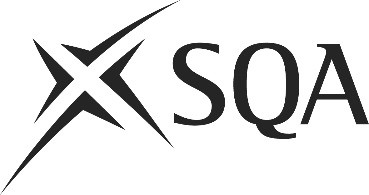 Unit PPL2FOH2 (HL3D 04)	Deal with the Arrival of CustomersI confirm that the evidence detailed in this unit is my own work.I confirm that the candidate has achieved all the requirements of this unit.I confirm that the candidate’s sampled work meets the standards specified for this unit and may be presented for external verification.Unit PPL2FOH2 (HL3D 04)	Deal with the Arrival of CustomersThis page is intentionally blankUnit PPL2FHO2 (HL3D 04)	Deal with the Arrival of CustomersUnit PPL2FOH2 (HL3D 04)	Deal with the Arrival of CustomersUnit PPL2FOH2 (HL3D 04)	Deal with the Arrival of CustomersUnit PPL2FOH2 (HL3D 04)	Deal with the Arrival of CustomersSupplementary evidenceCandidate’s nameCandidate’s signatureDateAssessor’s nameAssessor’s signatureDateCountersigning — Assessor’s name(if applicable)Countersigning — Assessor’s signature(if applicable)DateInternal verifier’s nameInternal verifier’s signatureDateCountersigning — Internal verifier’s name(if applicable)Countersigning — Internal verifier’s signature(if applicable)DateExternal Verifier’s initials and date (if sampled)Unit overviewThis unit is about dealing with the arrival of customers, assisting with self service check in where present, processing registration documents and promoting the products and services of the organisation. It is for people that deal with checking in customers on a regular basis. Dealing with the arrival of customers is a vital part of the front of house role.Sufficiency of evidenceThere must be sufficient evidence to ensure that the candidate can consistently achieve the required standard over a period of time in the workplace or approved realistic working environment.Performance criteriaWhat you must do:There must be evidence for all Performance Criteria (PC). The assessor must assess PCs 1, 2, 4, 5 and 6 by directly observing the candidate’s work. PCs 3 and 7 may be assessed by alternative methods if observation is not possible.1	Identify customer requirements correctly.2	Retrieve any customer booking details from the booking system and check them with the customer.3	Offer alternatives for any services that are not available as requested.4	Complete the registration document correctly.5	Check in the customer accurately and efficiently following all organisational procedures including taking payments where applicable.6	Give accurate information which meets customer needs.7	Promote the services and facilities of your organisation where appropriate.8	Transfer customer details to the relevant department in line with the organisation's procedures.9	Protect the confidentiality of customers when issuing keys.10	Assist with self-service check in when requested.Scope/RangeScope/RangeScope/RangeWhat you must cover:What you must cover:What you must cover:All scope/range must be covered. There must be performance evidence, gathered through direct observation by the assessor of the candidate’s work for:All scope/range must be covered. There must be performance evidence, gathered through direct observation by the assessor of the candidate’s work for:All scope/range must be covered. There must be performance evidence, gathered through direct observation by the assessor of the candidate’s work for:one from:(a)	customers with routine requirements(b)	customers with special requirements(c)	customers without advanced bookingsone from:(d)	computerised booking system(e)	manual booking systemprovide information to customers on four from:(f)	location of room(g)	key security and safety procedures(h)	services and facilities available(i)	prices(j)	special offers and promotions availableone from:(k)	business facilities(l)	leisure facilities(m)	food and beverage facilitiesEvidence for the remaining points under ‘what you must cover’ may be assessed through questioning or witness testimony.Evidence referenceEvidence descriptionDatePerformance criteriaPerformance criteriaPerformance criteriaPerformance criteriaPerformance criteriaPerformance criteriaPerformance criteriaPerformance criteriaPerformance criteriaPerformance criteriaEvidence referenceEvidence descriptionDateWhat you must doWhat you must doWhat you must doWhat you must doWhat you must doWhat you must doWhat you must doWhat you must doWhat you must doWhat you must doEvidence referenceEvidence descriptionDateWhat you must doWhat you must doWhat you must doWhat you must doWhat you must doWhat you must doWhat you must doWhat you must doWhat you must doWhat you must doEvidence referenceEvidence descriptionDate12345678910Evidence referenceEvidence descriptionDateScope/RangeScope/RangeScope/RangeScope/RangeScope/RangeScope/RangeScope/RangeScope/RangeScope/RangeScope/RangeScope/RangeScope/RangeScope/RangeEvidence referenceEvidence descriptionDateWhat you must coverWhat you must coverWhat you must coverWhat you must coverWhat you must coverWhat you must coverWhat you must coverWhat you must coverWhat you must coverWhat you must coverWhat you must coverWhat you must coverWhat you must coverEvidence referenceEvidence descriptionDateabcdefghijklmKnowledge and understandingKnowledge and understandingEvidence referenceand dateWhat you must know and understandWhat you must know and understandEvidence referenceand dateFor those knowledge statements that relate to how the candidate should do something, the assessor may be able to infer that the candidate has the necessary knowledge from observing their performance or checking products of their work. In all other cases, evidence of the candidate’s knowledge and understanding must be gathered by alternative methods of assessment (eg oral or written questioning).For those knowledge statements that relate to how the candidate should do something, the assessor may be able to infer that the candidate has the necessary knowledge from observing their performance or checking products of their work. In all other cases, evidence of the candidate’s knowledge and understanding must be gathered by alternative methods of assessment (eg oral or written questioning).Evidence referenceand date1Your organisation's standards for customer care and why these are important2Your organisation's booking procedures, and why it is important to follow these correctly3Your organisation's checking in procedures, and why it is important to follow these correctly including self-service check in where available4Basic legal requirements relating to accommodation, goods and services for sale5The types of unexpected situations and problems that may occur when customers arrive, and how to deal with these6Why registration documentation must be correctly completed by the customer7The specific requirements for registering overseas visitors8Your organisation's procedure for allocation of rooms9Why it is important to give accurate information to customers10Why it is important to correctly identify customer requirements11What registration information must be obtained in order to comply with legislation12Why all correspondence relating to the booking should be available13Your organisation’s procedures on customers negotiating the rates upon arrivalEvidenceEvidenceDate123456Assessor feedback on completion of the unit